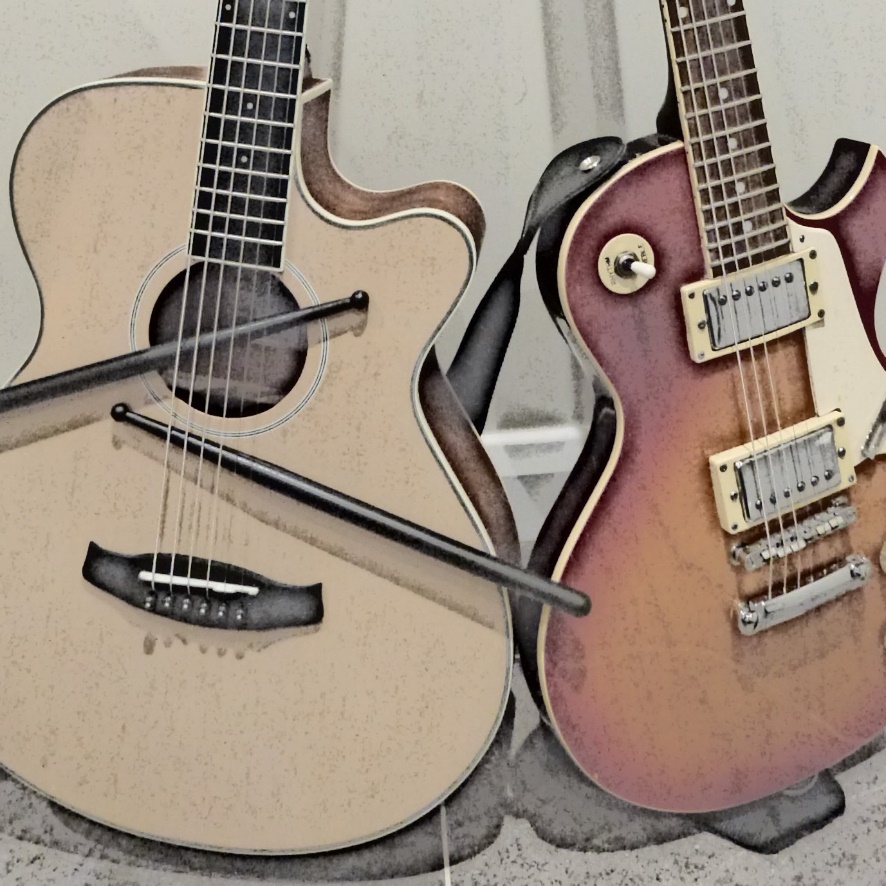 The East Hunsbury Renaissance Blues Fusion Beat ComboEHRB – The EPGuitars: Reik Brmstrold, Erica Stengs, Carla FagioliPercussion: Crags HardcastleEngineer: Charley FarnesbarnesAlbum art: Jo Plush, Studs Ramrod Producer: Stirling Holgate1 GreensleevesAn anonymous tune from the 16th century, made famous by ice cream vans throughout the country.2 L’Amour Est BleuA hit from 1967, sung by Vicky Leandros for Eurovision.3 The Earl of Salisbury’s PavanA Renaissance piece by English composer William Byrd (1543-1623), originally for keyboard. The band made a passing reference to this tune on the last track of their first album.4 A Nursery RhymeReputedly from an old ballad, this daft song was performed by Burl Ives in the 1950s. In this recording the band gets bored and can't be bothered finishing.5 The Fairy Round GalliardAnother Renaissance piece, by Anthony Holborne (c.1545-1602).6 Pop CornAn instrumental from 1961 by Joe Brown and the Bruvvers; the B side to What A Crazy World We're Living In.7 Mr Holborne’s HopA popped-up version of Mr H's 16th-century hit. See track 5.